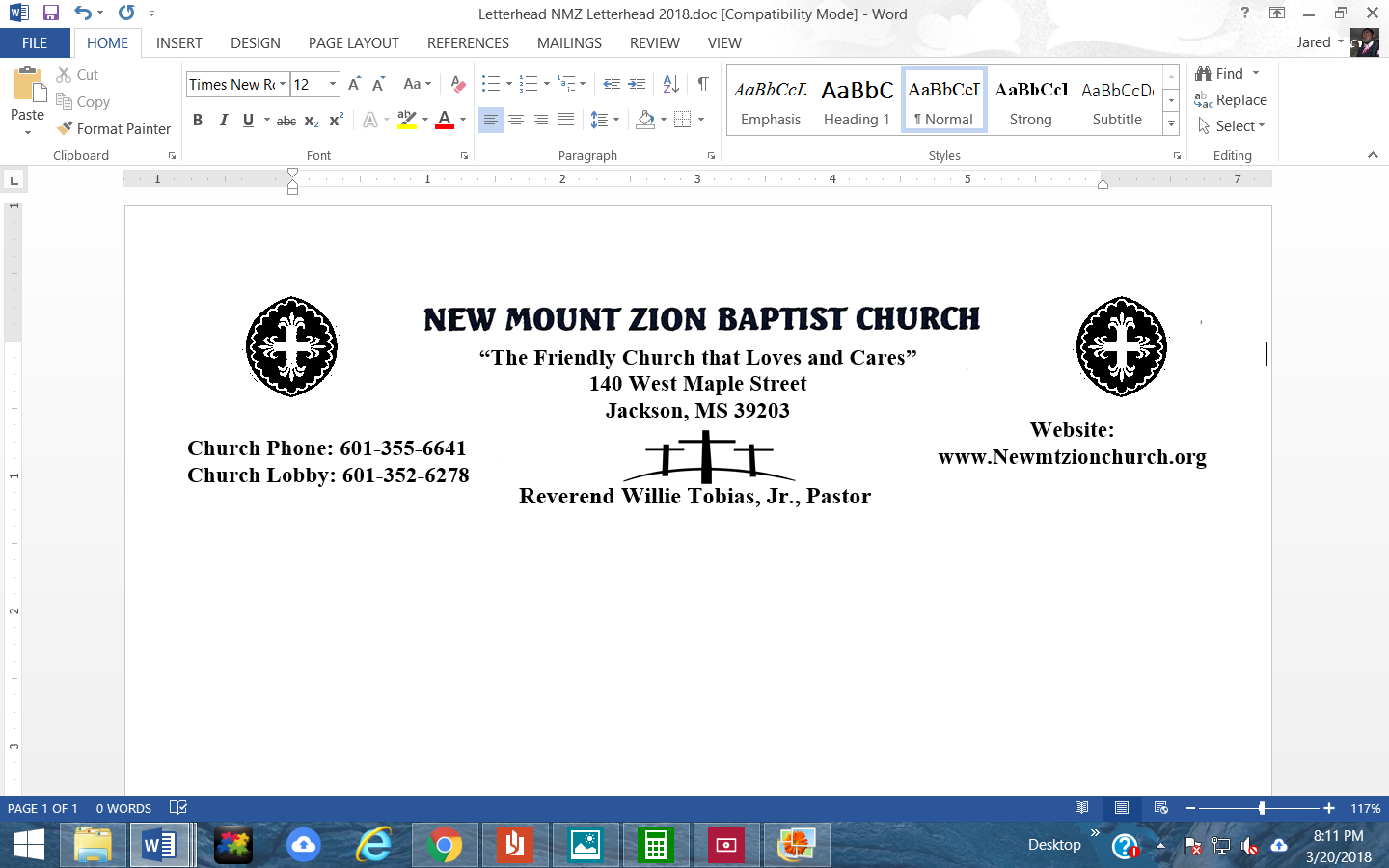 April 3, 2023                               Exodus Chapter 8:28-32“I Am God Alone ”Exodus Chapter 8 tells of more judgements that God sent on Pharaoh and the land of Egypt. In the second plague, Moses was told to return to Pharaoh and command him to let God’s people go. He was told if he refused, God would send a plague. 1. What does Pharoah promise this time and with what condition? What does Moses warn Pharoah not to do and what happened as a result, verses 28-32? What does this say about God’s power and love that we are charged to love our enemies? (Deacon Esther McCoy)Exodus Chapter 9:1-12In Exodus Chapter 9,  Aaron and Moses are in Egypt having meetings with Pharaoh about the release of the Hebrews. Once again, Moses is sent to Pharaoh by God to release His people so they may serve Him. Upon Pharaoh’s refusal this time, it results in yet another plague. Again Pharaoh’s heart is hardened and he doesn’t listen to Moses.2. Why do you think God continued to warn Pharaoh before sending the next plague? Why do you think God chose the fifth  plague and how is it a clear reflection of God’s sovereignty and man’s sinfulness, verses 1-3? (Sis. Emelle Broome)3. What impact does this fifth plague have on the Egyptians and their livestock in comparison to the Israelites and their livestock? What can we, as Christians learn from this, verses 4-7?  What are we told about Pharaoh’s heart?  (Rev. Venus Jones)4.  What was the sixth plague and what does God have Moses to do in verses 8 and 10?  Who becomes vulnerable to this plague and why is it considered more servere?  (Sis. Veronica Mance)5. In verses 11-12, what happens to the magicians and why couldn’t they stand before Moses in these verses? Who hardened Pharaoh’s heart? (Deacon Willie Bell Scott)